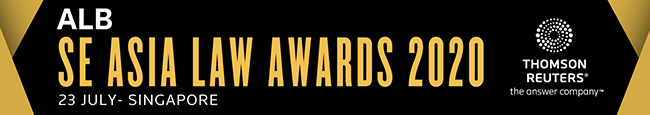 SUBMISSION FORM – SE ASIA LAW FIRM OF THE YEARRead the Research Methodology Summary before filling out the submission form.Deadline for submissions – 20 March 2020 (Friday)Send the completed forms to mary.aquino@tr.com.For International Deal Firm of the Year and SE Asia Deal Firm of the Year, please use Submission Form – Deal Firm of the Year.For all the other firm categories, please use Submission Form – Other Firm Categories.Save this form using the format: Category_Organisation.SE ASIA LAW FIRM OF THE YEARLaw firmA. BASIC INFORMATIONA. BASIC INFORMATIONCountry of residence Firm size (specify: lawyers and non-lawyers)Joiner/s in 2019 (provide names and positions)Departure/s in 2019 (provide names and positions)B. KEY WORK HIGHLIGHTSB. KEY WORK HIGHLIGHTSKEY WORK NO. 1: (Indicate heading here)Completion date: Description (max. of 500 words)KEY WORK NO. 2: (Indicate heading here)Completion date: Description (max. of 500 words)KEY WORK NO. 3: (Indicate heading here)Completion date: Description (max. of 500 words)KEY WORK NO. 4: (Indicate heading here)Completion date: Description (max. of 500 words)KEY WORK NO. 5: (Indicate heading here)Completion date: Description (max. of 500 words)KEY WORK NO. 6: (Indicate heading here)Completion date: Description (max. of 500 words)KEY WORK NO. 7: (Indicate heading here)Completion date: Description (max. of 500 words)KEY WORK NO. 8: (Indicate heading here)Completion date: Description (max. of 500 words)KEY WORK NO. 9: (Indicate heading here)Completion date: Description (max. of 500 words)KEY WORK NO. 10: (Indicate heading here)Completion date: Description (max. of 500 words)KEY WORK NO. 1: (Indicate heading here)Completion date: Description (max. of 500 words)KEY WORK NO. 2: (Indicate heading here)Completion date: Description (max. of 500 words)KEY WORK NO. 3: (Indicate heading here)Completion date: Description (max. of 500 words)KEY WORK NO. 4: (Indicate heading here)Completion date: Description (max. of 500 words)KEY WORK NO. 5: (Indicate heading here)Completion date: Description (max. of 500 words)KEY WORK NO. 6: (Indicate heading here)Completion date: Description (max. of 500 words)KEY WORK NO. 7: (Indicate heading here)Completion date: Description (max. of 500 words)KEY WORK NO. 8: (Indicate heading here)Completion date: Description (max. of 500 words)KEY WORK NO. 9: (Indicate heading here)Completion date: Description (max. of 500 words)KEY WORK NO. 10: (Indicate heading here)Completion date: Description (max. of 500 words)C. INITIATIVES, PROJECTS & SOCIAL CONTRIBUTION C. INITIATIVES, PROJECTS & SOCIAL CONTRIBUTION I. ORGANISATION: What were your firm's initiatives to engage, empower and develop its people? (max. of 500 words)II. PROFESSION: What would your firm consider to be its most significant contribution to the legal community? (max. of 500 words)III. COMMUNITY: What are the distinct features and core activities of your corporate social responsibility (CSR) program, if any? Please cite the firm's most effective and inspiring CSR activity in 2019. (max. of 500 words)I. ORGANISATION: What were your firm's initiatives to engage, empower and develop its people? (max. of 500 words)II. PROFESSION: What would your firm consider to be its most significant contribution to the legal community? (max. of 500 words)III. COMMUNITY: What are the distinct features and core activities of your corporate social responsibility (CSR) program, if any? Please cite the firm's most effective and inspiring CSR activity in 2019. (max. of 500 words)C. OTHER ACHIEVEMENTS OF NOMINEE C. OTHER ACHIEVEMENTS OF NOMINEE Description (max. of 300 words)Description (max. of 300 words)THIRD-PARTY NOMINATION (optional)Any lawyer/law firm/in-house team you’d like to nominate?Individual/firm/in-house category:Name/law firm/company:Contact person:Position:Email & tel. no.:Reason for nomination: